ФевральПраздничное мероприятие «Мы видим в вас героев славных!»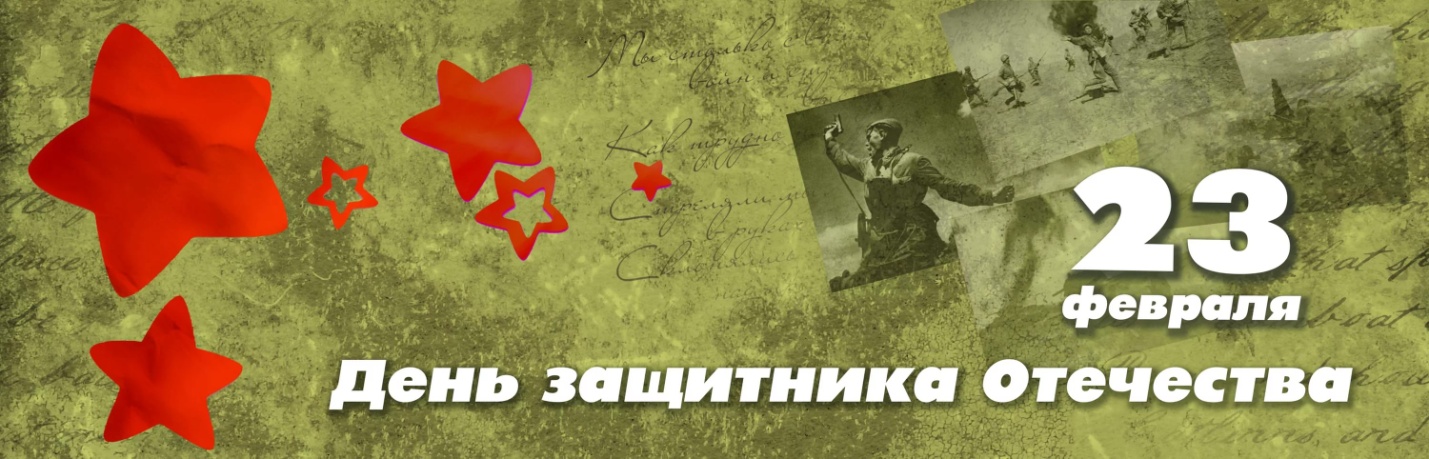 МартПраздничное мероприятие «Ее Величество – Женщина»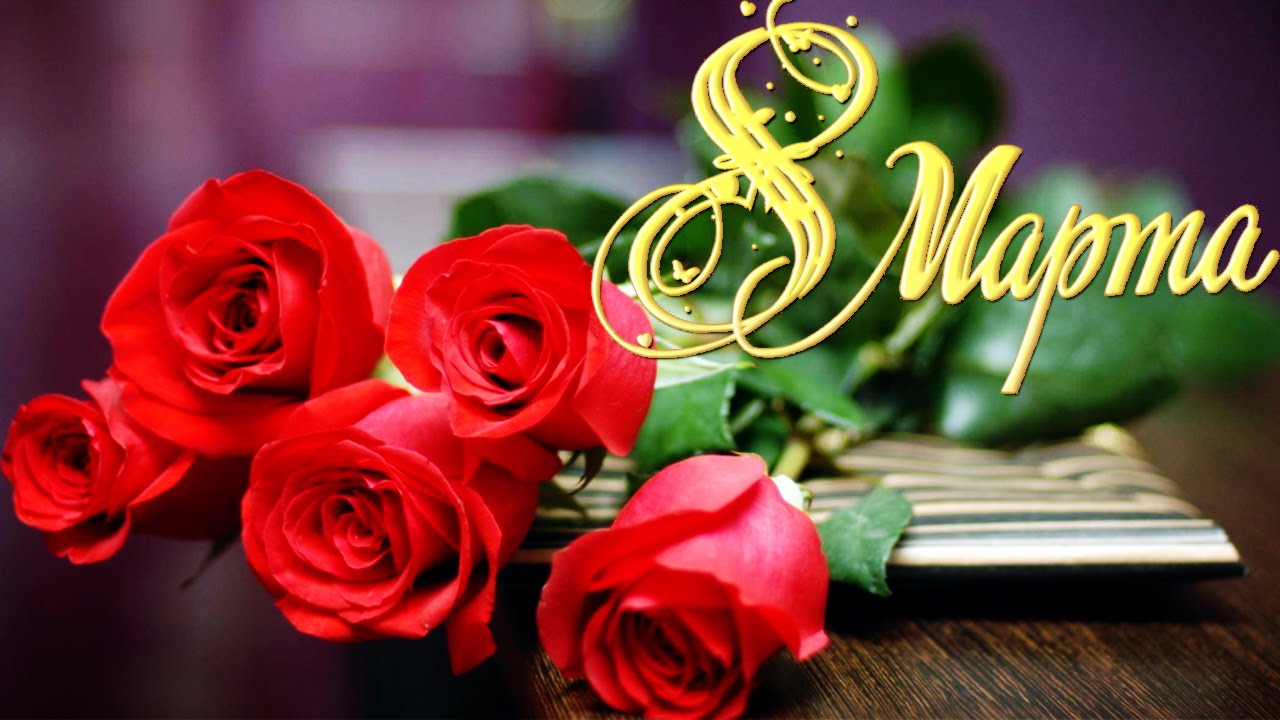 Круглый стол «Конституция. Государство. Человек»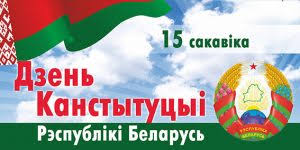 МайТоржественный митинг у памятника погибшим землякамПраздничный концерт «Слава тебе- победитель солдат!», посвященный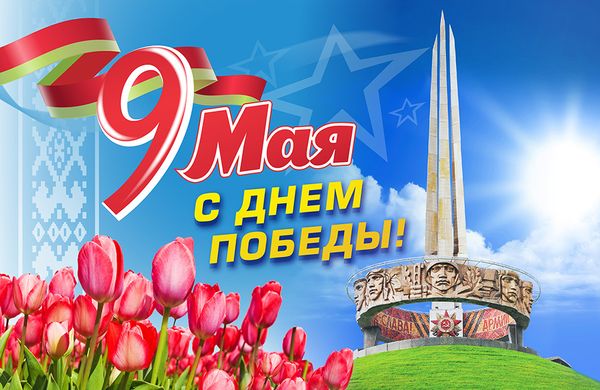 ИюньВозложение цветов к памятнику погибшим землякам  в День всенародной памяти жертв Великой Отечественной войны.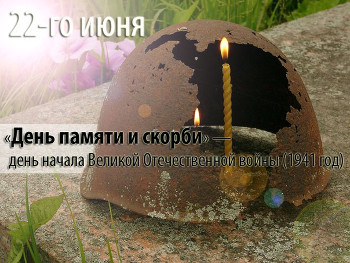 День матери «Любовью дорожить умейте»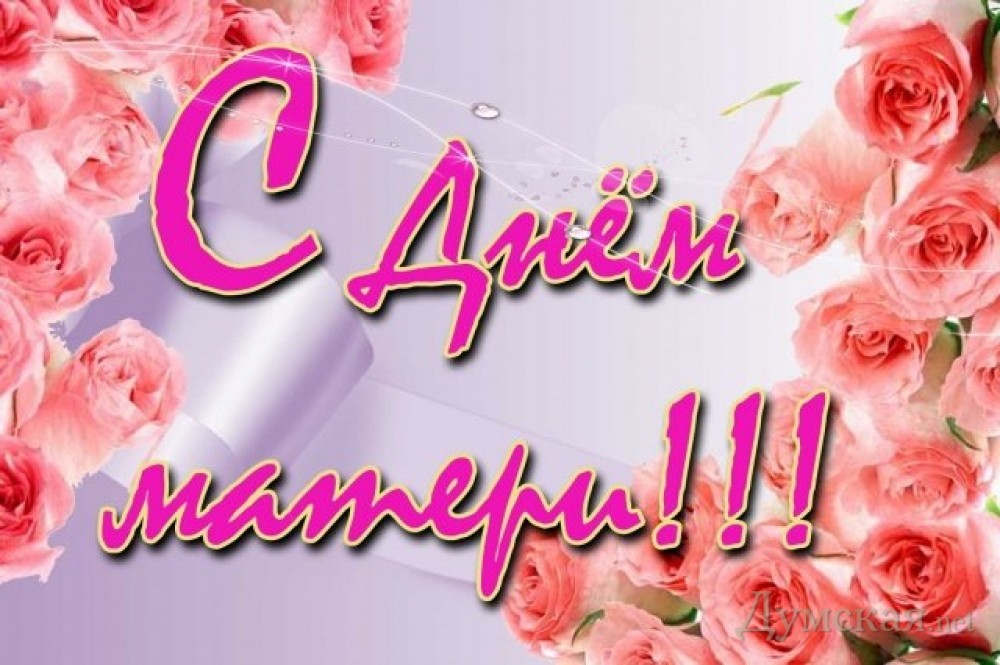 День молодежи «Молодежный mix»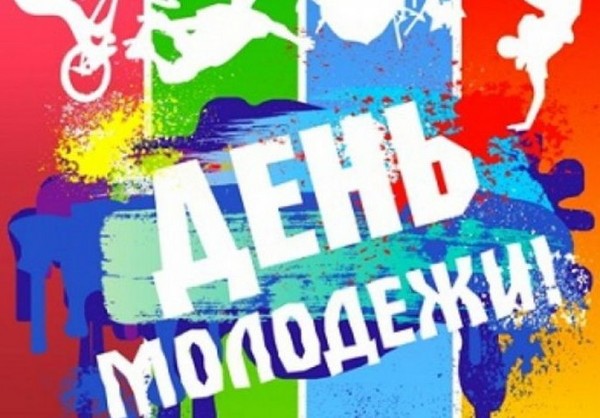 ИюльПраздничное мероприятие «Беларусь – жыцця майго крынiца»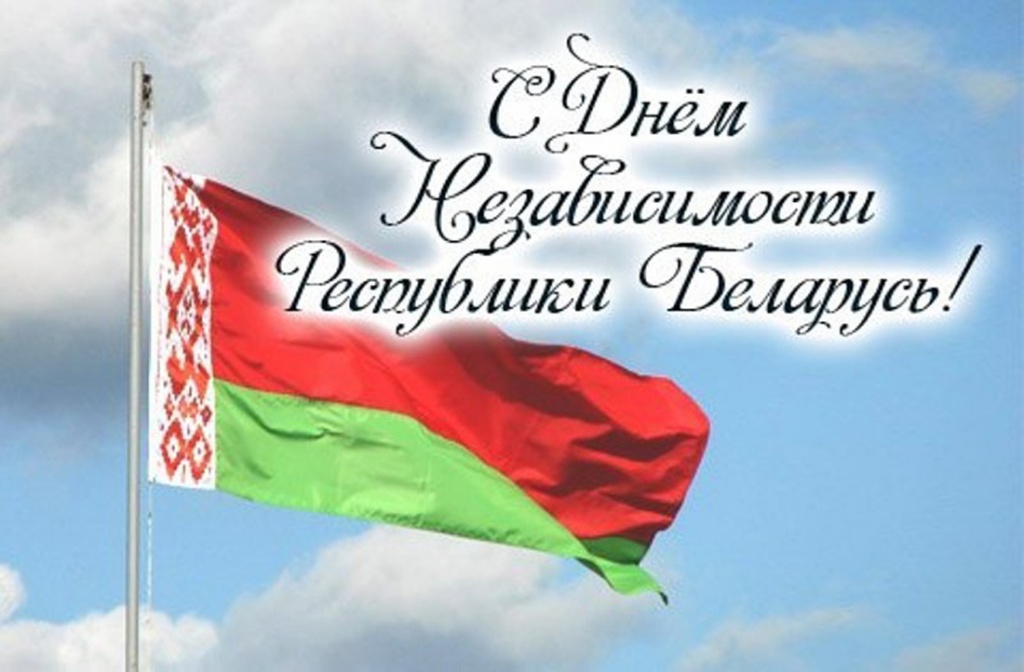 Возложение цветов к памятнику погибшим землякам  в День освобождения Берестовицкого района от немецко-фашистских захватчиков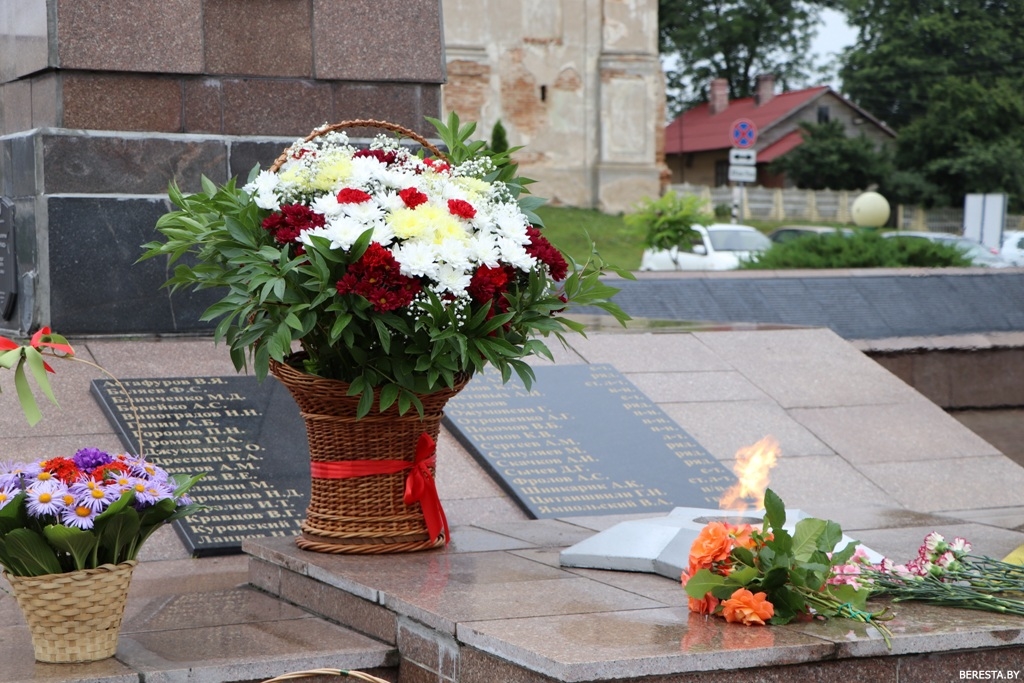 «Зажинки 2020»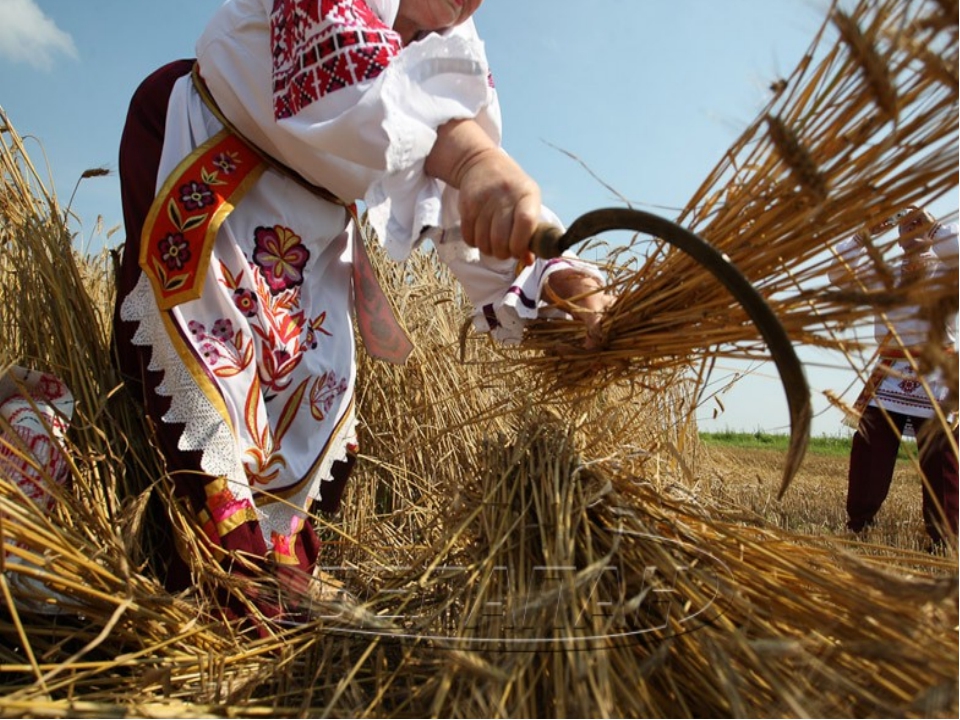 Купалье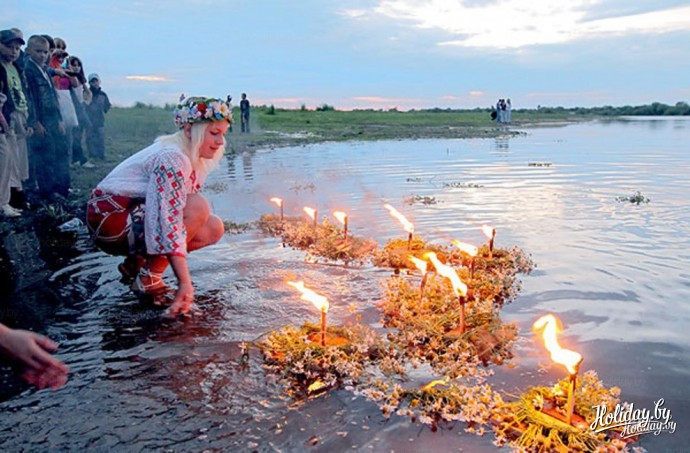 Август«Дожинки- 2020»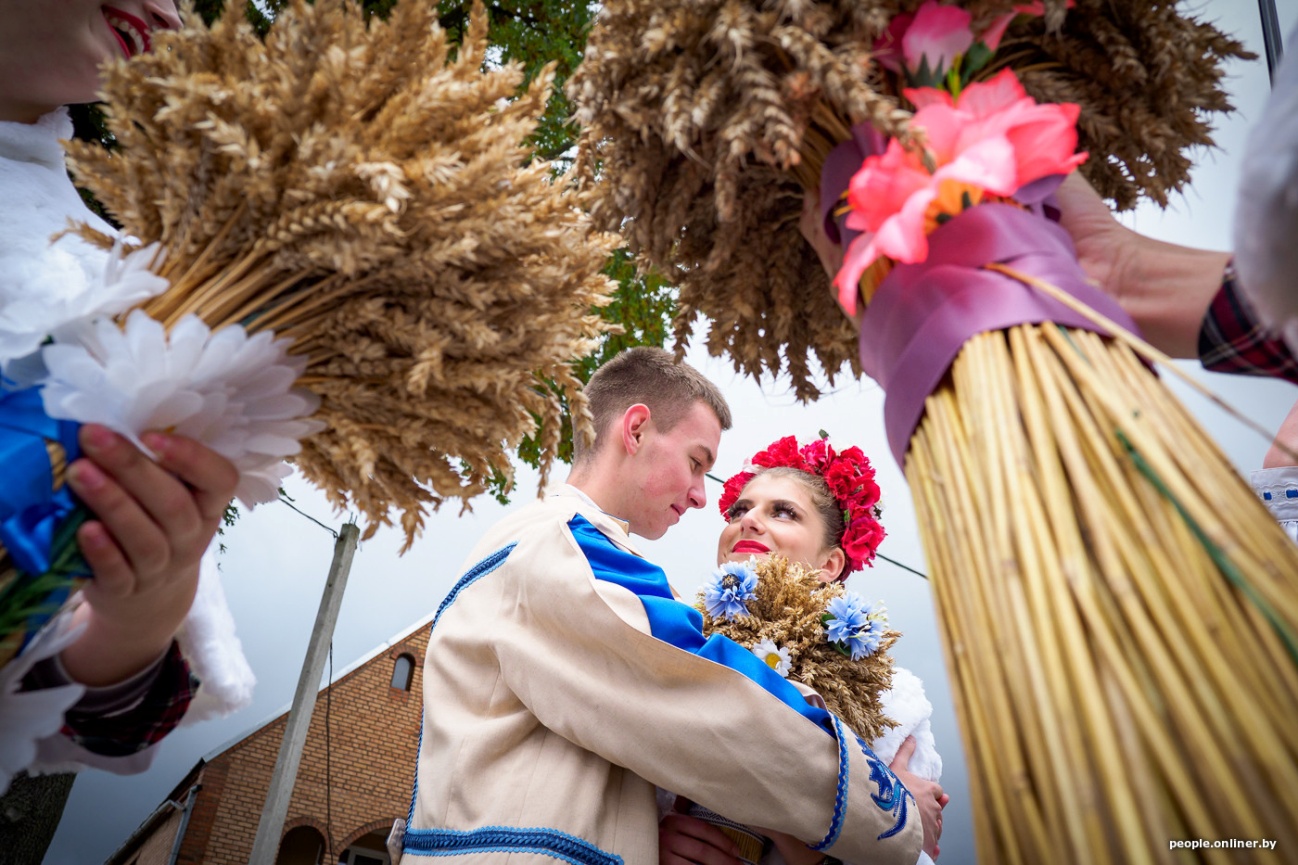 ОктябрьДень пожилых людей «Мы славим возраст золотой»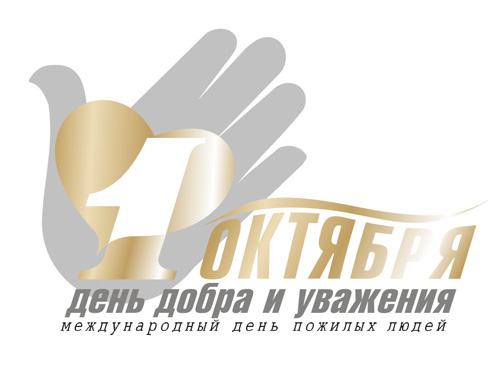 НоябрьДень работников сельского хозяйства и перерабатывающей промышленности «Земля моя, судьба моя»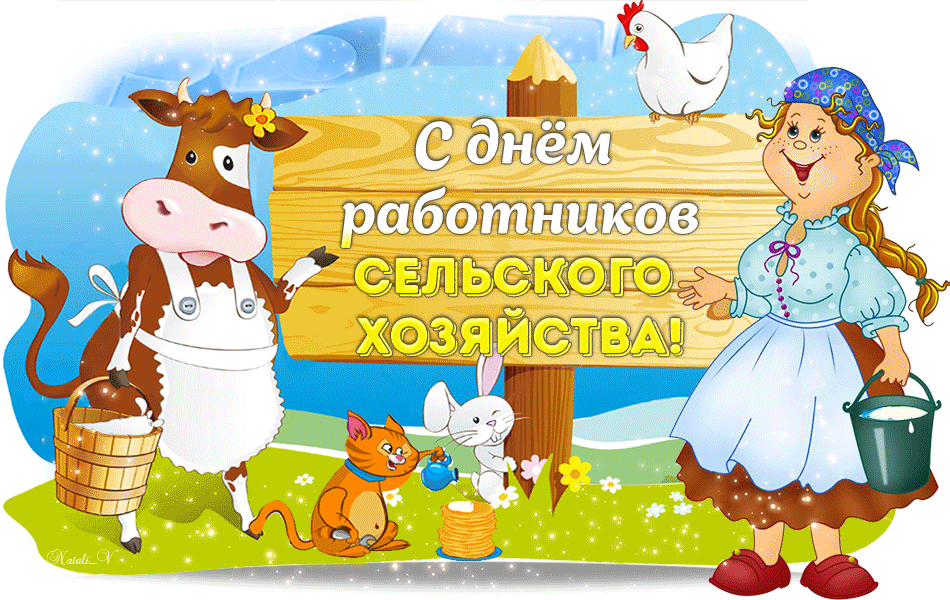 ДекабрьДень инвалида «Капелькой тепла согреем душу»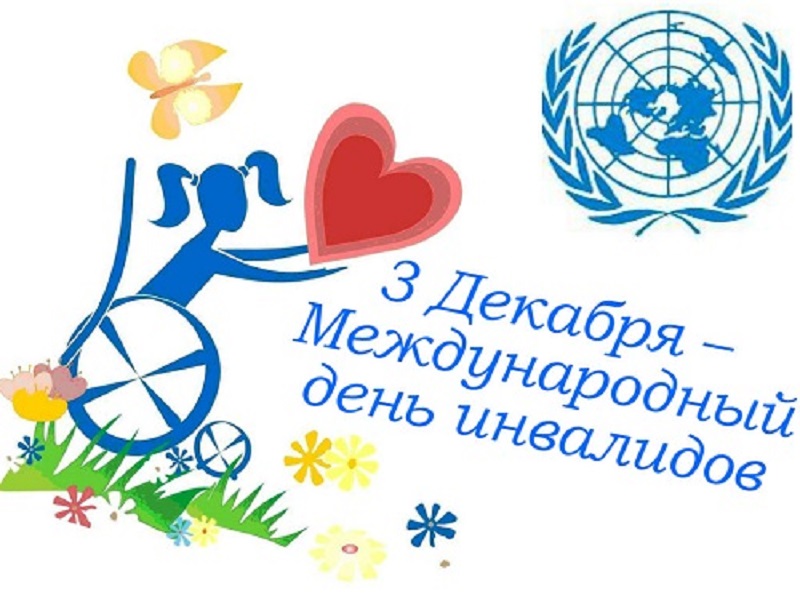 «Новый год в кругу друзей»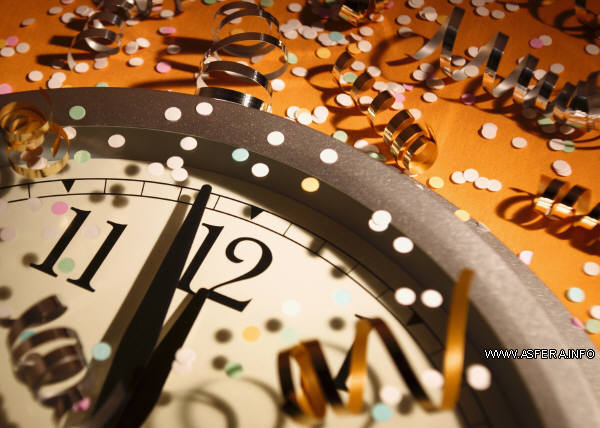 